Please forward the completed form to:Kate Collins, Virtual Learning Project Coordinator,  at kate.collins@surreyllp.org.uk  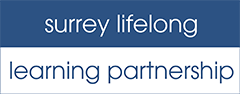 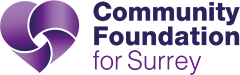 VIRTUAL LEARNING AND WORK BUDDIES PROJECTVIRTUAL LEARNING AND WORK BUDDIES PROJECTVIRTUAL LEARNING AND WORK BUDDIES PROJECTVIRTUAL LEARNING AND WORK BUDDIES PROJECTVIRTUAL LEARNING AND WORK BUDDIES PROJECTReferred by:Name:Contact details: Name:Contact details: Name:Contact details: Name:Contact details: Name of client:Including titleContact details:Phone number(s)Email address:Phone number(s)Email address:Phone number(s)Email address:Phone number(s)Email address:Preferred contactPhone      □Email      □Email      □Email      □Additional client information:Mark all that applyMild mental health and/or learning difficultiesMild mental health and/or learning difficulties□□Additional client information:Mark all that applyPhysical disabilityPhysical disability□□Additional client information:Mark all that applySpeaker of English as a second languageSpeaker of English as a second language□□Additional client information:Mark all that applyUnable to readUnable to read□□Additional client information:Mark all that applyUnable to writeUnable to write□□Additional client information:Mark all that applyNo access to public fundsNo access to public funds□□Additional client information:Mark all that applyAt risk of homelessnessAt risk of homelessness□□Any other essential background information:Eligibility Please confirm the client is :an adult aged 25+ who is disadvantaged in progressing into work or work-related learning; anda resident of Mole ValleyPlease confirm the client is :an adult aged 25+ who is disadvantaged in progressing into work or work-related learning; anda resident of Mole ValleyPlease confirm the client is :an adult aged 25+ who is disadvantaged in progressing into work or work-related learning; anda resident of Mole Valley□ □